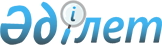 О признании утратившим силу решения Райымбекского районного маслихата от 27 февраля 2017 года № 12-71 "Об утверждении Правил выдачи служебного удостоверения аппарата Райымбекского районного маслихата и его описания"Решение Райымбекского районного маслихата Алматинской области от 17 июля 2020 года № 70-339. Зарегистрировано Департаментом юстиции Алматинской области 27 июля 2020 года № 5566
      В соответствии со статьей 27 Закона Республики Казахстан от 6 апреля 2016 года "О правовых актах", Райымбекский районный маслихат РЕШИЛ: 
      1. Признать утратившим силу решение Райымбекского районного маслихата "Об утверждении Правил выдачи служебного удостоверения аппарата Райымбекского районного маслихата и его описания" от 27 февраля 2017 года № 12-71 (зарегистрирован в Реестре государственной регистрации нормативных правовых актов № 4157, опубликован 27 апреля 2017 года в эталонном контрольном банке нормативных правовых актов Республики Казахстан).
      2. Контроль за исполнением настоящего решения возложить на руководителя аппарата Райымбекского районного маслихата Саретбаева Габита Булатовича.
      3. Настоящее решение вступает в силу со дня государственной регистрации в органах юстиции и вводится в действие со дня его первого официального опубликования.
					© 2012. РГП на ПХВ «Институт законодательства и правовой информации Республики Казахстан» Министерства юстиции Республики Казахстан
				
      Председатель сессии Райымбекского

      районного маслихата

К. Бошугулов

      Секретарь Райымбекского

      районного маслихата

Е. Кудабаев
